Nom du collège : ………………………………………………Nom de l’équipe ………………………………………………………………………….Nom du collège : ………………………………………………Nom de l’équipe ………………………………………………………………………….Nom du collège : ………………………………………………Nom de l’équipe ………………………………………………………………………….Nom du collège : ………………………………………………Nom de l’équipe ………………………………………………………………………….Nom du collège : ………………………………………………Nom de l’équipe ………………………………………………………………………….Nom du collège : ………………………………………………Nom de l’équipe ………………………………………………………………………….Nom du collège : ………………………………………………Nom de l’équipe ………………………………………………………………………….Nom du collège : ………………………………………………Nom de l’équipe ………………………………………………………………………….Nom du collège : ………………………………………………Nom de l’équipe ………………………………………………………………………….Nom du collège : ………………………………………………Nom de l’équipe ………………………………………………………………………….Nom du collège : ………………………………………………Nom de l’équipe ………………………………………………………………………….Nom du collège : ………………………………………………Nom de l’équipe ………………………………………………………………………….Nom du collège : ………………………………………………Nom de l’équipe ………………………………………………………………………….Nom du collège : ………………………………………………Nom de l’équipe ………………………………………………………………………….Nom du collège : ………………………………………………Nom de l’équipe ………………………………………………………………………….Nom du collège : ………………………………………………Nom de l’équipe ………………………………………………………………………….Nom du collège : ………………………………………………Nom de l’équipe ………………………………………………………………………….Nom du collège : ………………………………………………Nom de l’équipe ………………………………………………………………………….Nom du collège : ………………………………………………Nom de l’équipe ………………………………………………………………………….Nom du collège : ………………………………………………Nom de l’équipe ………………………………………………………………………….Nom du collège : ………………………………………………Nom de l’équipe ………………………………………………………………………….Nom du collège : ………………………………………………Nom de l’équipe ………………………………………………………………………….Nom du collège : ………………………………………………Nom de l’équipe ………………………………………………………………………….Nom du collège : ………………………………………………Nom de l’équipe ………………………………………………………………………….Nom du collège : ………………………………………………Nom de l’équipe ………………………………………………………………………….Nom du collège : ………………………………………………Nom de l’équipe ………………………………………………………………………….Nom du collège : ………………………………………………Nom de l’équipe ………………………………………………………………………….Nom du collège : ………………………………………………Nom de l’équipe ………………………………………………………………………….Nom du collège : ………………………………………………Nom de l’équipe ………………………………………………………………………….Nom du collège : ………………………………………………Nom de l’équipe ………………………………………………………………………….Nom du collège : ………………………………………………Nom de l’équipe ………………………………………………………………………….Nom du collège : ………………………………………………Nom de l’équipe ………………………………………………………………………….Nom du collège : ………………………………………………Nom de l’équipe ………………………………………………………………………….Nom du collège : ………………………………………………Nom de l’équipe ………………………………………………………………………….Nom du collège : ………………………………………………Nom de l’équipe ………………………………………………………………………….Nom du collège : ………………………………………………Nom de l’équipe ………………………………………………………………………….Nom du collège : ………………………………………………Nom de l’équipe ………………………………………………………………………….Nom du collège : ………………………………………………Nom de l’équipe ………………………………………………………………………….Nom du collège : ………………………………………………Nom de l’équipe ………………………………………………………………………….Nom du collège : ………………………………………………Nom de l’équipe ………………………………………………………………………….Nom du collège : ………………………………………………Nom de l’équipe ………………………………………………………………………….Nom du collège : ………………………………………………Nom de l’équipe ………………………………………………………………………….Nom du collège : ………………………………………………Nom de l’équipe ………………………………………………………………………….Nom du collège : ………………………………………………Nom de l’équipe ………………………………………………………………………….Nom du collège : ………………………………………………Nom de l’équipe ………………………………………………………………………….Nom du collège : ………………………………………………Nom de l’équipe ………………………………………………………………………….Nom du collège : ………………………………………………Nom de l’équipe ………………………………………………………………………….Nom du collège : ………………………………………………Nom de l’équipe ………………………………………………………………………….Nom du collège : ………………………………………………Nom de l’équipe ………………………………………………………………………….Nom du collège : ………………………………………………Nom de l’équipe ………………………………………………………………………….Nom du collège : ………………………………………………Nom de l’équipe ………………………………………………………………………….Nom du collège : ………………………………………………Nom de l’équipe ………………………………………………………………………….Nom du collège : ………………………………………………Nom de l’équipe ………………………………………………………………………….Nom du collège : ………………………………………………Nom de l’équipe ………………………………………………………………………….Nom du collège : ………………………………………………Nom de l’équipe ………………………………………………………………………….Nom du collège : ………………………………………………Nom de l’équipe ………………………………………………………………………….Nom du collège : ………………………………………………Nom de l’équipe ………………………………………………………………………….Nom du collège : ………………………………………………Nom de l’équipe ………………………………………………………………………….Nom du collège : ………………………………………………Nom de l’équipe ………………………………………………………………………….Nom du collège : ………………………………………………Nom de l’équipe ………………………………………………………………………….Nom du collège : ………………………………………………Nom de l’équipe ………………………………………………………………………….Nom du collège : ………………………………………………Nom de l’équipe ………………………………………………………………………….Nom du collège : ………………………………………………Nom de l’équipe ………………………………………………………………………….Nom du collège : ………………………………………………Nom de l’équipe ………………………………………………………………………….Nom du collège : ………………………………………………Nom de l’équipe ………………………………………………………………………….Nom du collège : ………………………………………………Nom de l’équipe ………………………………………………………………………….Nom du collège : ………………………………………………Nom de l’équipe ………………………………………………………………………….Nom du collège : ………………………………………………Nom de l’équipe ………………………………………………………………………….Nom du collège : ………………………………………………Nom de l’équipe ………………………………………………………………………….Nom du collège : ………………………………………………Nom de l’équipe ………………………………………………………………………….Nom du collège : ………………………………………………Nom de l’équipe ………………………………………………………………………….Nom du collège : ………………………………………………Nom de l’équipe ………………………………………………………………………….Nom du collège : ………………………………………………Nom de l’équipe ………………………………………………………………………….Nom du collège : ………………………………………………Nom de l’équipe ………………………………………………………………………….Nom du collège : ………………………………………………Nom de l’équipe ………………………………………………………………………….Nom du collège : ………………………………………………Nom de l’équipe ………………………………………………………………………….Nom du collège : ………………………………………………Nom de l’équipe ………………………………………………………………………….Nom du collège : ………………………………………………Nom de l’équipe ………………………………………………………………………….Nom du collège : ………………………………………………Nom de l’équipe ………………………………………………………………………….Nom du collège : ………………………………………………Nom de l’équipe ………………………………………………………………………….Nom du collège : ………………………………………………Nom de l’équipe ………………………………………………………………………….Nom du collège : ………………………………………………Nom de l’équipe ………………………………………………………………………….Nom du collège : ………………………………………………Nom de l’équipe ………………………………………………………………………….Nom du collège : ………………………………………………Nom de l’équipe ………………………………………………………………………….Nom du collège : ………………………………………………Nom de l’équipe ………………………………………………………………………….Nom du collège : ………………………………………………Nom de l’équipe ………………………………………………………………………….Nom du collège : ………………………………………………Nom de l’équipe ………………………………………………………………………….Nom du collège : ………………………………………………Nom de l’équipe ………………………………………………………………………….Nom du collège : ………………………………………………Nom de l’équipe ………………………………………………………………………….Nom du collège : ………………………………………………Nom de l’équipe ………………………………………………………………………….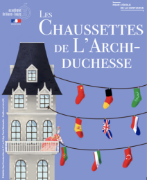 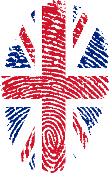 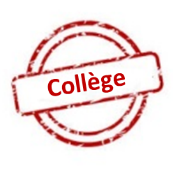 Concours Les Chaussettes de l’Archiduchesse.ANGLAISEvaluateur 1 — 4ème manche – Virelangue 1Wayne went to Wales to watch walruses.Phonologie.................. / 4Wayne went to Wales to watch walruses.Articulation des sons.................. / 4Wayne went to Wales to watch walruses.Traits prosodiques.................. / 4Wayne went to Wales to watch walruses.Phonologie.................. / 4Wayne went to Wales to watch walruses.Articulation des sons.................. / 4Wayne went to Wales to watch walruses.Traits prosodiques.................. / 4Wayne went to Wales to watch walruses.Phonologie.................. / 4Wayne went to Wales to watch walruses.Articulation des sons.................. / 4Wayne went to Wales to watch walruses.Traits prosodiques.................. / 4Wayne went to Wales to watch walruses.Phonologie.................. / 4Wayne went to Wales to watch walruses.Articulation des sons.................. / 4Wayne went to Wales to watch walruses.Traits prosodiques.................. / 4Wayne went to Wales to watch walruses.Phonologie.................. / 4Wayne went to Wales to watch walruses.Articulation des sons.................. / 4Wayne went to Wales to watch walruses.Traits prosodiques.................. / 4Wayne went to Wales to watch walruses.Phonologie.................. / 4Wayne went to Wales to watch walruses.Articulation des sons.................. / 4Wayne went to Wales to watch walruses.Traits prosodiques.................. / 4Wayne went to Wales to watch walruses.Phonologie.................. / 4Wayne went to Wales to watch walruses.Articulation des sons.................. / 4Wayne went to Wales to watch walruses.Traits prosodiques.................. / 4Wayne went to Wales to watch walruses.Phonologie.................. / 4Wayne went to Wales to watch walruses.Articulation des sons.................. / 4Wayne went to Wales to watch walruses.Traits prosodiques.................. / 4Wayne went to Wales to watch walruses.Wayne went to Wales to watch walruses.Wayne went to Wales to watch walruses.Wayne went to Wales to watch walruses.Phonologie.................. / 4Wayne went to Wales to watch walruses.Wayne went to Wales to watch walruses.Wayne went to Wales to watch walruses.Wayne went to Wales to watch walruses.Articulation des sons.................. / 4Wayne went to Wales to watch walruses.Wayne went to Wales to watch walruses.Wayne went to Wales to watch walruses.Wayne went to Wales to watch walruses.Traits prosodiques.................. / 4Concours Les Chaussettes de l’Archiduchesse.ANGLAISEvaluateur 2 — 4ème manche – Virelangue 1Concours Les Chaussettes de l’Archiduchesse.ANGLAISEvaluateur 2 — 4ème manche – Virelangue 1Concours Les Chaussettes de l’Archiduchesse.ANGLAISEvaluateur 2 — 4ème manche – Virelangue 1Wayne went to Wales to watch walruses.Aisance.................. / 4Wayne went to Wales to watch walruses.Volume.................. / 4Wayne went to Wales to watch walruses.Wayne went to Wales to watch walruses.Aisance.................. / 4Wayne went to Wales to watch walruses.Volume.................. / 4Wayne went to Wales to watch walruses.Wayne went to Wales to watch walruses.Aisance.................. / 4Wayne went to Wales to watch walruses.Volume.................. / 4Wayne went to Wales to watch walruses.Wayne went to Wales to watch walruses.Aisance.................. / 4Wayne went to Wales to watch walruses.Volume.................. / 4Wayne went to Wales to watch walruses.Wayne went to Wales to watch walruses.Aisance.................. / 4Wayne went to Wales to watch walruses.Volume.................. / 4Wayne went to Wales to watch walruses.Wayne went to Wales to watch walruses.Aisance.................. / 4Wayne went to Wales to watch walruses.Volume.................. / 4Wayne went to Wales to watch walruses.Wayne went to Wales to watch walruses.Aisance.................. / 4Wayne went to Wales to watch walruses.Volume.................. / 4Wayne went to Wales to watch walruses.Wayne went to Wales to watch walruses.Aisance.................. / 4Wayne went to Wales to watch walruses.Volume.................. / 4Wayne went to Wales to watch walruses.Wayne went to Wales to watch walruses.Wayne went to Wales to watch walruses.Wayne went to Wales to watch walruses.Wayne went to Wales to watch walruses.Aisance.................. / 4Wayne went to Wales to watch walruses.Wayne went to Wales to watch walruses.Wayne went to Wales to watch walruses.Wayne went to Wales to watch walruses.Volume.................. / 4Wayne went to Wales to watch walruses.Wayne went to Wales to watch walruses.Wayne went to Wales to watch walruses.Wayne went to Wales to watch walruses.Nom du collège : ………………………………………………Nom de l’équipe ………………………………………………………………………….Nom du collège : ………………………………………………Nom de l’équipe ………………………………………………………………………….Nom du collège : ………………………………………………Nom de l’équipe ………………………………………………………………………….Nom du collège : ………………………………………………Nom de l’équipe ………………………………………………………………………….Nom du collège : ………………………………………………Nom de l’équipe ………………………………………………………………………….Nom du collège : ………………………………………………Nom de l’équipe ………………………………………………………………………….Nom du collège : ………………………………………………Nom de l’équipe ………………………………………………………………………….Nom du collège : ………………………………………………Nom de l’équipe ………………………………………………………………………….Nom du collège : ………………………………………………Nom de l’équipe ………………………………………………………………………….Nom du collège : ………………………………………………Nom de l’équipe ………………………………………………………………………….Nom du collège : ………………………………………………Nom de l’équipe ………………………………………………………………………….Nom du collège : ………………………………………………Nom de l’équipe ………………………………………………………………………….Nom du collège : ………………………………………………Nom de l’équipe ………………………………………………………………………….Nom du collège : ………………………………………………Nom de l’équipe ………………………………………………………………………….Nom du collège : ………………………………………………Nom de l’équipe ………………………………………………………………………….Nom du collège : ………………………………………………Nom de l’équipe ………………………………………………………………………….Nom du collège : ………………………………………………Nom de l’équipe ………………………………………………………………………….Nom du collège : ………………………………………………Nom de l’équipe ………………………………………………………………………….Nom du collège : ………………………………………………Nom de l’équipe ………………………………………………………………………….Nom du collège : ………………………………………………Nom de l’équipe ………………………………………………………………………….Nom du collège : ………………………………………………Nom de l’équipe ………………………………………………………………………….Nom du collège : ………………………………………………Nom de l’équipe ………………………………………………………………………….Nom du collège : ………………………………………………Nom de l’équipe ………………………………………………………………………….Nom du collège : ………………………………………………Nom de l’équipe ………………………………………………………………………….Nom du collège : ………………………………………………Nom de l’équipe ………………………………………………………………………….Nom du collège : ………………………………………………Nom de l’équipe ………………………………………………………………………….Nom du collège : ………………………………………………Nom de l’équipe ………………………………………………………………………….Nom du collège : ………………………………………………Nom de l’équipe ………………………………………………………………………….Nom du collège : ………………………………………………Nom de l’équipe ………………………………………………………………………….Nom du collège : ………………………………………………Nom de l’équipe ………………………………………………………………………….Nom du collège : ………………………………………………Nom de l’équipe ………………………………………………………………………….Nom du collège : ………………………………………………Nom de l’équipe ………………………………………………………………………….Nom du collège : ………………………………………………Nom de l’équipe ………………………………………………………………………….Nom du collège : ………………………………………………Nom de l’équipe ………………………………………………………………………….Nom du collège : ………………………………………………Nom de l’équipe ………………………………………………………………………….Nom du collège : ………………………………………………Nom de l’équipe ………………………………………………………………………….Nom du collège : ………………………………………………Nom de l’équipe ………………………………………………………………………….Nom du collège : ………………………………………………Nom de l’équipe ………………………………………………………………………….Nom du collège : ………………………………………………Nom de l’équipe ………………………………………………………………………….Nom du collège : ………………………………………………Nom de l’équipe ………………………………………………………………………….Nom du collège : ………………………………………………Nom de l’équipe ………………………………………………………………………….Nom du collège : ………………………………………………Nom de l’équipe ………………………………………………………………………….Nom du collège : ………………………………………………Nom de l’équipe ………………………………………………………………………….Nom du collège : ………………………………………………Nom de l’équipe ………………………………………………………………………….Nom du collège : ………………………………………………Nom de l’équipe ………………………………………………………………………….Nom du collège : ………………………………………………Nom de l’équipe ………………………………………………………………………….Nom du collège : ………………………………………………Nom de l’équipe ………………………………………………………………………….Nom du collège : ………………………………………………Nom de l’équipe ………………………………………………………………………….Nom du collège : ………………………………………………Nom de l’équipe ………………………………………………………………………….Nom du collège : ………………………………………………Nom de l’équipe ………………………………………………………………………….Nom du collège : ………………………………………………Nom de l’équipe ………………………………………………………………………….Nom du collège : ………………………………………………Nom de l’équipe ………………………………………………………………………….Nom du collège : ………………………………………………Nom de l’équipe ………………………………………………………………………….Nom du collège : ………………………………………………Nom de l’équipe ………………………………………………………………………….Nom du collège : ………………………………………………Nom de l’équipe ………………………………………………………………………….Nom du collège : ………………………………………………Nom de l’équipe ………………………………………………………………………….Nom du collège : ………………………………………………Nom de l’équipe ………………………………………………………………………….Nom du collège : ………………………………………………Nom de l’équipe ………………………………………………………………………….Nom du collège : ………………………………………………Nom de l’équipe ………………………………………………………………………….Nom du collège : ………………………………………………Nom de l’équipe ………………………………………………………………………….Nom du collège : ………………………………………………Nom de l’équipe ………………………………………………………………………….Nom du collège : ………………………………………………Nom de l’équipe ………………………………………………………………………….Nom du collège : ………………………………………………Nom de l’équipe ………………………………………………………………………….Nom du collège : ………………………………………………Nom de l’équipe ………………………………………………………………………….Nom du collège : ………………………………………………Nom de l’équipe ………………………………………………………………………….Nom du collège : ………………………………………………Nom de l’équipe ………………………………………………………………………….Nom du collège : ………………………………………………Nom de l’équipe ………………………………………………………………………….Nom du collège : ………………………………………………Nom de l’équipe ………………………………………………………………………….Nom du collège : ………………………………………………Nom de l’équipe ………………………………………………………………………….Nom du collège : ………………………………………………Nom de l’équipe ………………………………………………………………………….Nom du collège : ………………………………………………Nom de l’équipe ………………………………………………………………………….Nom du collège : ………………………………………………Nom de l’équipe ………………………………………………………………………….Nom du collège : ………………………………………………Nom de l’équipe ………………………………………………………………………….Nom du collège : ………………………………………………Nom de l’équipe ………………………………………………………………………….Nom du collège : ………………………………………………Nom de l’équipe ………………………………………………………………………….Nom du collège : ………………………………………………Nom de l’équipe ………………………………………………………………………….Nom du collège : ………………………………………………Nom de l’équipe ………………………………………………………………………….Nom du collège : ………………………………………………Nom de l’équipe ………………………………………………………………………….Nom du collège : ………………………………………………Nom de l’équipe ………………………………………………………………………….Nom du collège : ………………………………………………Nom de l’équipe ………………………………………………………………………….Nom du collège : ………………………………………………Nom de l’équipe ………………………………………………………………………….Nom du collège : ………………………………………………Nom de l’équipe ………………………………………………………………………….Nom du collège : ………………………………………………Nom de l’équipe ………………………………………………………………………….Nom du collège : ………………………………………………Nom de l’équipe ………………………………………………………………………….Nom du collège : ………………………………………………Nom de l’équipe ………………………………………………………………………….Nom du collège : ………………………………………………Nom de l’équipe ………………………………………………………………………….Nom du collège : ………………………………………………Nom de l’équipe ………………………………………………………………………….Nom du collège : ………………………………………………Nom de l’équipe ………………………………………………………………………….Nom du collège : ………………………………………………Nom de l’équipe ………………………………………………………………………….Nom du collège : ………………………………………………Nom de l’équipe ………………………………………………………………………….Nom du collège : ………………………………………………Nom de l’équipe ………………………………………………………………………….Nom du collège : ………………………………………………Nom de l’équipe ………………………………………………………………………….Nom du collège : ………………………………………………Nom de l’équipe ………………………………………………………………………….Nom du collège : ………………………………………………Nom de l’équipe ………………………………………………………………………….Nom du collège : ………………………………………………Nom de l’équipe ………………………………………………………………………….Nom du collège : ………………………………………………Nom de l’équipe ………………………………………………………………………….Nom du collège : ………………………………………………Nom de l’équipe ………………………………………………………………………….Nom du collège : ………………………………………………Nom de l’équipe ………………………………………………………………………….Nom du collège : ………………………………………………Nom de l’équipe ………………………………………………………………………….Nom du collège : ………………………………………………Nom de l’équipe ………………………………………………………………………….Nom du collège : ………………………………………………Nom de l’équipe ………………………………………………………………………….Nom du collège : ………………………………………………Nom de l’équipe ………………………………………………………………………….Nom du collège : ………………………………………………Nom de l’équipe ………………………………………………………………………….Nom du collège : ………………………………………………Nom de l’équipe ………………………………………………………………………….Nom du collège : ………………………………………………Nom de l’équipe ………………………………………………………………………….Nom du collège : ………………………………………………Nom de l’équipe ………………………………………………………………………….Nom du collège : ………………………………………………Nom de l’équipe ………………………………………………………………………….Nom du collège : ………………………………………………Nom de l’équipe ………………………………………………………………………….Concours Les Chaussettes de l’Archiduchesse.ANGLAISEvaluateur 1 — 4ème manche – Virelangue 3Concours Les Chaussettes de l’Archiduchesse.ANGLAISEvaluateur 1 — 4ème manche – Virelangue 3Concours Les Chaussettes de l’Archiduchesse.ANGLAISEvaluateur 1 — 4ème manche – Virelangue 3She sells cheap shoes, short shirts and chic socks.Phonologie.................. / 4She sells cheap shoes, short shirts and chic socks.Articulation des sons.................. / 4She sells cheap shoes, short shirts and chic socks.Traits prosodiques.................. / 4She sells cheap shoes, short shirts and chic socks.Phonologie.................. / 4She sells cheap shoes, short shirts and chic socks.Articulation des sons.................. / 4She sells cheap shoes, short shirts and chic socks.Traits prosodiques.................. / 4She sells cheap shoes, short shirts and chic socks.Phonologie.................. / 4She sells cheap shoes, short shirts and chic socks.Articulation des sons.................. / 4She sells cheap shoes, short shirts and chic socks.Traits prosodiques.................. / 4She sells cheap shoes, short shirts and chic socks.Phonologie.................. / 4She sells cheap shoes, short shirts and chic socks.Articulation des sons.................. / 4She sells cheap shoes, short shirts and chic socks.Traits prosodiques.................. / 4She sells cheap shoes, short shirts and chic socks.Phonologie.................. / 4She sells cheap shoes, short shirts and chic socks.Articulation des sons.................. / 4She sells cheap shoes, short shirts and chic socks.Traits prosodiques.................. / 4She sells cheap shoes, short shirts and chic socks.Phonologie.................. / 4She sells cheap shoes, short shirts and chic socks.Articulation des sons.................. / 4She sells cheap shoes, short shirts and chic socks.Traits prosodiques.................. / 4She sells cheap shoes, short shirts and chic socks.Phonologie.................. / 4She sells cheap shoes, short shirts and chic socks.Articulation des sons.................. / 4She sells cheap shoes, short shirts and chic socks.Traits prosodiques.................. / 4She sells cheap shoes, short shirts and chic socks.Phonologie.................. / 4She sells cheap shoes, short shirts and chic socks.Articulation des sons.................. / 4She sells cheap shoes, short shirts and chic socks.Traits prosodiques.................. / 4She sells cheap shoes, short shirts and chic socks.She sells cheap shoes, short shirts and chic socks.She sells cheap shoes, short shirts and chic socks.She sells cheap shoes, short shirts and chic socks.Phonologie.................. / 4She sells cheap shoes, short shirts and chic socks.She sells cheap shoes, short shirts and chic socks.She sells cheap shoes, short shirts and chic socks.She sells cheap shoes, short shirts and chic socks.Articulation des sons.................. / 4She sells cheap shoes, short shirts and chic socks.She sells cheap shoes, short shirts and chic socks.She sells cheap shoes, short shirts and chic socks.She sells cheap shoes, short shirts and chic socks.Traits prosodiques.................. / 4Concours Les Chaussettes de l’Archiduchesse.ANGLAISEvaluateur 2 — 4ème manche – Virelangue 3Concours Les Chaussettes de l’Archiduchesse.ANGLAISEvaluateur 2 — 4ème manche – Virelangue 3Concours Les Chaussettes de l’Archiduchesse.ANGLAISEvaluateur 2 — 4ème manche – Virelangue 3She sells cheap shoes, short shirts and chic socks.Aisance.................. / 4She sells cheap shoes, short shirts and chic socks.Volume.................. / 4She sells cheap shoes, short shirts and chic socks.She sells cheap shoes, short shirts and chic socks.Aisance.................. / 4She sells cheap shoes, short shirts and chic socks.Volume.................. / 4She sells cheap shoes, short shirts and chic socks.She sells cheap shoes, short shirts and chic socks.Aisance.................. / 4She sells cheap shoes, short shirts and chic socks.Volume.................. / 4She sells cheap shoes, short shirts and chic socks.She sells cheap shoes, short shirts and chic socks.Aisance.................. / 4She sells cheap shoes, short shirts and chic socks.Volume.................. / 4She sells cheap shoes, short shirts and chic socks.She sells cheap shoes, short shirts and chic socks.Aisance.................. / 4She sells cheap shoes, short shirts and chic socks.Volume.................. / 4She sells cheap shoes, short shirts and chic socks.She sells cheap shoes, short shirts and chic socks.Aisance.................. / 4She sells cheap shoes, short shirts and chic socks.Volume.................. / 4She sells cheap shoes, short shirts and chic socks.She sells cheap shoes, short shirts and chic socks.Aisance.................. / 4She sells cheap shoes, short shirts and chic socks.Volume.................. / 4She sells cheap shoes, short shirts and chic socks.She sells cheap shoes, short shirts and chic socks.Aisance.................. / 4She sells cheap shoes, short shirts and chic socks.Volume.................. / 4She sells cheap shoes, short shirts and chic socks.She sells cheap shoes, short shirts and chic socks.She sells cheap shoes, short shirts and chic socks.She sells cheap shoes, short shirts and chic socks.She sells cheap shoes, short shirts and chic socks.Aisance.................. / 4She sells cheap shoes, short shirts and chic socks.She sells cheap shoes, short shirts and chic socks.She sells cheap shoes, short shirts and chic socks.She sells cheap shoes, short shirts and chic socks.Volume.................. / 4She sells cheap shoes, short shirts and chic socks.She sells cheap shoes, short shirts and chic socks.She sells cheap shoes, short shirts and chic socks.She sells cheap shoes, short shirts and chic socks.Concours Les Chaussettes de l’Archiduchesse.ANGLAISEvaluateur 1 — 5ème manche – Virelangue 1Concours Les Chaussettes de l’Archiduchesse.ANGLAISEvaluateur 1 — 5ème manche – Virelangue 1Concours Les Chaussettes de l’Archiduchesse.ANGLAISEvaluateur 1 — 5ème manche – Virelangue 1The thirty-three thieves thought that they thrilled the throne throughout Thursday.Phonologie.................. / 4The thirty-three thieves thought that they thrilled the throne throughout Thursday.Articulation des sons.................. / 4The thirty-three thieves thought that they thrilled the throne throughout Thursday.Traits prosodiques.................. / 4The thirty-three thieves thought that they thrilled the throne throughout Thursday.Phonologie.................. / 4The thirty-three thieves thought that they thrilled the throne throughout Thursday.Articulation des sons.................. / 4The thirty-three thieves thought that they thrilled the throne throughout Thursday.Traits prosodiques.................. / 4The thirty-three thieves thought that they thrilled the throne throughout Thursday.Phonologie.................. / 4The thirty-three thieves thought that they thrilled the throne throughout Thursday.Articulation des sons.................. / 4The thirty-three thieves thought that they thrilled the throne throughout Thursday.Traits prosodiques.................. / 4The thirty-three thieves thought that they thrilled the throne throughout Thursday.Phonologie.................. / 4The thirty-three thieves thought that they thrilled the throne throughout Thursday.Articulation des sons.................. / 4The thirty-three thieves thought that they thrilled the throne throughout Thursday.Traits prosodiques.................. / 4The thirty-three thieves thought that they thrilled the throne throughout Thursday.Phonologie.................. / 4The thirty-three thieves thought that they thrilled the throne throughout Thursday.Articulation des sons.................. / 4The thirty-three thieves thought that they thrilled the throne throughout Thursday.Traits prosodiques.................. / 4The thirty-three thieves thought that they thrilled the throne throughout Thursday.Phonologie.................. / 4The thirty-three thieves thought that they thrilled the throne throughout Thursday.Articulation des sons.................. / 4The thirty-three thieves thought that they thrilled the throne throughout Thursday.Traits prosodiques.................. / 4The thirty-three thieves thought that they thrilled the throne throughout Thursday.Phonologie.................. / 4The thirty-three thieves thought that they thrilled the throne throughout Thursday.Articulation des sons.................. / 4The thirty-three thieves thought that they thrilled the throne throughout Thursday.Traits prosodiques.................. / 4The thirty-three thieves thought that they thrilled the throne throughout Thursday.Phonologie.................. / 4The thirty-three thieves thought that they thrilled the throne throughout Thursday.Articulation des sons.................. / 4The thirty-three thieves thought that they thrilled the throne throughout Thursday.Traits prosodiques.................. / 4The thirty-three thieves thought that they thrilled the throne throughout Thursday.The thirty-three thieves thought that they thrilled the throne throughout Thursday.The thirty-three thieves thought that they thrilled the throne throughout Thursday.The thirty-three thieves thought that they thrilled the throne throughout Thursday.Phonologie.................. / 4The thirty-three thieves thought that they thrilled the throne throughout Thursday.The thirty-three thieves thought that they thrilled the throne throughout Thursday.The thirty-three thieves thought that they thrilled the throne throughout Thursday.The thirty-three thieves thought that they thrilled the throne throughout Thursday.Articulation des sons.................. / 4The thirty-three thieves thought that they thrilled the throne throughout Thursday.The thirty-three thieves thought that they thrilled the throne throughout Thursday.The thirty-three thieves thought that they thrilled the throne throughout Thursday.The thirty-three thieves thought that they thrilled the throne throughout Thursday.Traits prosodiques.................. / 4Concours Les Chaussettes de l’Archiduchesse.ANGLAISEvaluateur 2 — 5ème manche – Virelangue 1Concours Les Chaussettes de l’Archiduchesse.ANGLAISEvaluateur 2 — 5ème manche – Virelangue 1Concours Les Chaussettes de l’Archiduchesse.ANGLAISEvaluateur 2 — 5ème manche – Virelangue 1The thirty-three thieves thought that they thrilled the throne throughout Thursday.Aisance.................. / 4The thirty-three thieves thought that they thrilled the throne throughout Thursday.Volume.................. / 4The thirty-three thieves thought that they thrilled the throne throughout Thursday.The thirty-three thieves thought that they thrilled the throne throughout Thursday.Aisance.................. / 4The thirty-three thieves thought that they thrilled the throne throughout Thursday.Volume.................. / 4The thirty-three thieves thought that they thrilled the throne throughout Thursday.The thirty-three thieves thought that they thrilled the throne throughout Thursday.Aisance.................. / 4The thirty-three thieves thought that they thrilled the throne throughout Thursday.Volume.................. / 4The thirty-three thieves thought that they thrilled the throne throughout Thursday.The thirty-three thieves thought that they thrilled the throne throughout Thursday.Aisance.................. / 4The thirty-three thieves thought that they thrilled the throne throughout Thursday.Volume.................. / 4The thirty-three thieves thought that they thrilled the throne throughout Thursday.The thirty-three thieves thought that they thrilled the throne throughout Thursday.Aisance.................. / 4The thirty-three thieves thought that they thrilled the throne throughout Thursday.Volume.................. / 4The thirty-three thieves thought that they thrilled the throne throughout Thursday.The thirty-three thieves thought that they thrilled the throne throughout Thursday.Aisance.................. / 4The thirty-three thieves thought that they thrilled the throne throughout Thursday.Volume.................. / 4The thirty-three thieves thought that they thrilled the throne throughout Thursday.The thirty-three thieves thought that they thrilled the throne throughout Thursday.Aisance.................. / 4The thirty-three thieves thought that they thrilled the throne throughout Thursday.Volume.................. / 4The thirty-three thieves thought that they thrilled the throne throughout Thursday.The thirty-three thieves thought that they thrilled the throne throughout Thursday.Aisance.................. / 4The thirty-three thieves thought that they thrilled the throne throughout Thursday.Volume.................. / 4The thirty-three thieves thought that they thrilled the throne throughout Thursday.The thirty-three thieves thought that they thrilled the throne throughout Thursday.The thirty-three thieves thought that they thrilled the throne throughout Thursday.The thirty-three thieves thought that they thrilled the throne throughout Thursday.The thirty-three thieves thought that they thrilled the throne throughout Thursday.Aisance.................. / 4The thirty-three thieves thought that they thrilled the throne throughout Thursday.The thirty-three thieves thought that they thrilled the throne throughout Thursday.The thirty-three thieves thought that they thrilled the throne throughout Thursday.The thirty-three thieves thought that they thrilled the throne throughout Thursday.Volume.................. / 4The thirty-three thieves thought that they thrilled the throne throughout Thursday.The thirty-three thieves thought that they thrilled the throne throughout Thursday.The thirty-three thieves thought that they thrilled the throne throughout Thursday.The thirty-three thieves thought that they thrilled the throne throughout Thursday.Concours Les Chaussettes de l’Archiduchesse.ANGLAISEvaluateur 1 — 5ème manche – Virelangue 2Concours Les Chaussettes de l’Archiduchesse.ANGLAISEvaluateur 1 — 5ème manche – Virelangue 2Concours Les Chaussettes de l’Archiduchesse.ANGLAISEvaluateur 1 — 5ème manche – Virelangue 2Peter Piper picked a peck of pickled peppers. A peck of pickled peppers Peter Piper picked. If Peter Piper picked a peck of pickled peppers, where’s the peck of pickled peppers Peter Piper picked? Phonologie.................. / 4Peter Piper picked a peck of pickled peppers. A peck of pickled peppers Peter Piper picked. If Peter Piper picked a peck of pickled peppers, where’s the peck of pickled peppers Peter Piper picked? Articulation des sons.................. / 4Peter Piper picked a peck of pickled peppers. A peck of pickled peppers Peter Piper picked. If Peter Piper picked a peck of pickled peppers, where’s the peck of pickled peppers Peter Piper picked? Traits prosodiques.................. / 4Peter Piper picked a peck of pickled peppers. A peck of pickled peppers Peter Piper picked. If Peter Piper picked a peck of pickled peppers, where’s the peck of pickled peppers Peter Piper picked?Phonologie.................. / 4Peter Piper picked a peck of pickled peppers. A peck of pickled peppers Peter Piper picked. If Peter Piper picked a peck of pickled peppers, where’s the peck of pickled peppers Peter Piper picked?Articulation des sons.................. / 4Peter Piper picked a peck of pickled peppers. A peck of pickled peppers Peter Piper picked. If Peter Piper picked a peck of pickled peppers, where’s the peck of pickled peppers Peter Piper picked?Traits prosodiques.................. / 4Peter Piper picked a peck of pickled peppers. A peck of pickled peppers Peter Piper picked. If Peter Piper picked a peck of pickled peppers, where’s the peck of pickled peppers Peter Piper picked?Phonologie.................. / 4Peter Piper picked a peck of pickled peppers. A peck of pickled peppers Peter Piper picked. If Peter Piper picked a peck of pickled peppers, where’s the peck of pickled peppers Peter Piper picked?Articulation des sons.................. / 4Peter Piper picked a peck of pickled peppers. A peck of pickled peppers Peter Piper picked. If Peter Piper picked a peck of pickled peppers, where’s the peck of pickled peppers Peter Piper picked?Traits prosodiques.................. / 4Peter Piper picked a peck of pickled peppers. A peck of pickled peppers Peter Piper picked. If Peter Piper picked a peck of pickled peppers, where’s the peck of pickled peppers Peter Piper picked?Phonologie.................. / 4Peter Piper picked a peck of pickled peppers. A peck of pickled peppers Peter Piper picked. If Peter Piper picked a peck of pickled peppers, where’s the peck of pickled peppers Peter Piper picked?Articulation des sons.................. / 4Peter Piper picked a peck of pickled peppers. A peck of pickled peppers Peter Piper picked. If Peter Piper picked a peck of pickled peppers, where’s the peck of pickled peppers Peter Piper picked?Traits prosodiques.................. / 4Peter Piper picked a peck of pickled peppers. A peck of pickled peppers Peter Piper picked. If Peter Piper picked a peck of pickled peppers, where’s the peck of pickled peppers Peter Piper picked?Phonologie.................. / 4Peter Piper picked a peck of pickled peppers. A peck of pickled peppers Peter Piper picked. If Peter Piper picked a peck of pickled peppers, where’s the peck of pickled peppers Peter Piper picked?Articulation des sons.................. / 4Peter Piper picked a peck of pickled peppers. A peck of pickled peppers Peter Piper picked. If Peter Piper picked a peck of pickled peppers, where’s the peck of pickled peppers Peter Piper picked?Traits prosodiques.................. / 4Peter Piper picked a peck of pickled peppers. A peck of pickled peppers Peter Piper picked. If Peter Piper picked a peck of pickled peppers, where’s the peck of pickled peppers Peter Piper picked?Phonologie.................. / 4Peter Piper picked a peck of pickled peppers. A peck of pickled peppers Peter Piper picked. If Peter Piper picked a peck of pickled peppers, where’s the peck of pickled peppers Peter Piper picked?Articulation des sons.................. / 4Peter Piper picked a peck of pickled peppers. A peck of pickled peppers Peter Piper picked. If Peter Piper picked a peck of pickled peppers, where’s the peck of pickled peppers Peter Piper picked?Traits prosodiques.................. / 4Peter Piper picked a peck of pickled peppers. A peck of pickled peppers Peter Piper picked. If Peter Piper picked a peck of pickled peppers, where’s the peck of pickled peppers Peter Piper picked?Phonologie.................. / 4Peter Piper picked a peck of pickled peppers. A peck of pickled peppers Peter Piper picked. If Peter Piper picked a peck of pickled peppers, where’s the peck of pickled peppers Peter Piper picked?Articulation des sons.................. / 4Peter Piper picked a peck of pickled peppers. A peck of pickled peppers Peter Piper picked. If Peter Piper picked a peck of pickled peppers, where’s the peck of pickled peppers Peter Piper picked?Traits prosodiques.................. / 4Peter Piper picked a peck of pickled peppers. A peck of pickled peppers Peter Piper picked. If Peter Piper picked a peck of pickled peppers, where’s the peck of pickled peppers Peter Piper picked?Phonologie.................. / 4Peter Piper picked a peck of pickled peppers. A peck of pickled peppers Peter Piper picked. If Peter Piper picked a peck of pickled peppers, where’s the peck of pickled peppers Peter Piper picked?Articulation des sons.................. / 4Peter Piper picked a peck of pickled peppers. A peck of pickled peppers Peter Piper picked. If Peter Piper picked a peck of pickled peppers, where’s the peck of pickled peppers Peter Piper picked?Traits prosodiques.................. / 4Peter Piper picked a peck of pickled peppers. A peck of pickled peppers Peter Piper picked. If Peter Piper picked a peck of pickled peppers, where’s the peck of pickled peppers Peter Piper picked?Peter Piper picked a peck of pickled peppers. A peck of pickled peppers Peter Piper picked. If Peter Piper picked a peck of pickled peppers, where’s the peck of pickled peppers Peter Piper picked?Peter Piper picked a peck of pickled peppers. A peck of pickled peppers Peter Piper picked. If Peter Piper picked a peck of pickled peppers, where’s the peck of pickled peppers Peter Piper picked?Peter Piper picked a peck of pickled peppers. A peck of pickled peppers Peter Piper picked. If Peter Piper picked a peck of pickled peppers, where’s the peck of pickled peppers Peter Piper picked?Phonologie.................. / 4Peter Piper picked a peck of pickled peppers. A peck of pickled peppers Peter Piper picked. If Peter Piper picked a peck of pickled peppers, where’s the peck of pickled peppers Peter Piper picked?Peter Piper picked a peck of pickled peppers. A peck of pickled peppers Peter Piper picked. If Peter Piper picked a peck of pickled peppers, where’s the peck of pickled peppers Peter Piper picked?Peter Piper picked a peck of pickled peppers. A peck of pickled peppers Peter Piper picked. If Peter Piper picked a peck of pickled peppers, where’s the peck of pickled peppers Peter Piper picked?Peter Piper picked a peck of pickled peppers. A peck of pickled peppers Peter Piper picked. If Peter Piper picked a peck of pickled peppers, where’s the peck of pickled peppers Peter Piper picked?Articulation des sons.................. / 4Peter Piper picked a peck of pickled peppers. A peck of pickled peppers Peter Piper picked. If Peter Piper picked a peck of pickled peppers, where’s the peck of pickled peppers Peter Piper picked?Peter Piper picked a peck of pickled peppers. A peck of pickled peppers Peter Piper picked. If Peter Piper picked a peck of pickled peppers, where’s the peck of pickled peppers Peter Piper picked?Peter Piper picked a peck of pickled peppers. A peck of pickled peppers Peter Piper picked. If Peter Piper picked a peck of pickled peppers, where’s the peck of pickled peppers Peter Piper picked?Peter Piper picked a peck of pickled peppers. A peck of pickled peppers Peter Piper picked. If Peter Piper picked a peck of pickled peppers, where’s the peck of pickled peppers Peter Piper picked?Traits prosodiques.................. / 4Concours Les Chaussettes de l’Archiduchesse.ANGLAISEvaluateur 2 — 5ème manche – Virelangue 2Concours Les Chaussettes de l’Archiduchesse.ANGLAISEvaluateur 2 — 5ème manche – Virelangue 2Concours Les Chaussettes de l’Archiduchesse.ANGLAISEvaluateur 2 — 5ème manche – Virelangue 2Peter Piper picked a peck of pickled peppers. A peck of pickled peppers Peter Piper picked. If Peter Piper picked a peck of pickled peppers, where’s the peck of pickled peppers Peter Piper picked?Aisance.................. / 4Peter Piper picked a peck of pickled peppers. A peck of pickled peppers Peter Piper picked. If Peter Piper picked a peck of pickled peppers, where’s the peck of pickled peppers Peter Piper picked?Volume.................. / 4Peter Piper picked a peck of pickled peppers. A peck of pickled peppers Peter Piper picked. If Peter Piper picked a peck of pickled peppers, where’s the peck of pickled peppers Peter Piper picked?Peter Piper picked a peck of pickled peppers. A peck of pickled peppers Peter Piper picked. If Peter Piper picked a peck of pickled peppers, where’s the peck of pickled peppers Peter Piper picked?Aisance.................. / 4Peter Piper picked a peck of pickled peppers. A peck of pickled peppers Peter Piper picked. If Peter Piper picked a peck of pickled peppers, where’s the peck of pickled peppers Peter Piper picked?Volume.................. / 4Peter Piper picked a peck of pickled peppers. A peck of pickled peppers Peter Piper picked. If Peter Piper picked a peck of pickled peppers, where’s the peck of pickled peppers Peter Piper picked?Peter Piper picked a peck of pickled peppers. A peck of pickled peppers Peter Piper picked. If Peter Piper picked a peck of pickled peppers, where’s the peck of pickled peppers Peter Piper picked?Aisance.................. / 4Peter Piper picked a peck of pickled peppers. A peck of pickled peppers Peter Piper picked. If Peter Piper picked a peck of pickled peppers, where’s the peck of pickled peppers Peter Piper picked?Volume.................. / 4Peter Piper picked a peck of pickled peppers. A peck of pickled peppers Peter Piper picked. If Peter Piper picked a peck of pickled peppers, where’s the peck of pickled peppers Peter Piper picked?Peter Piper picked a peck of pickled peppers. A peck of pickled peppers Peter Piper picked. If Peter Piper picked a peck of pickled peppers, where’s the peck of pickled peppers Peter Piper picked?Aisance.................. / 4Peter Piper picked a peck of pickled peppers. A peck of pickled peppers Peter Piper picked. If Peter Piper picked a peck of pickled peppers, where’s the peck of pickled peppers Peter Piper picked?Volume.................. / 4Peter Piper picked a peck of pickled peppers. A peck of pickled peppers Peter Piper picked. If Peter Piper picked a peck of pickled peppers, where’s the peck of pickled peppers Peter Piper picked?Peter Piper picked a peck of pickled peppers. A peck of pickled peppers Peter Piper picked. If Peter Piper picked a peck of pickled peppers, where’s the peck of pickled peppers Peter Piper picked?Aisance.................. / 4Peter Piper picked a peck of pickled peppers. A peck of pickled peppers Peter Piper picked. If Peter Piper picked a peck of pickled peppers, where’s the peck of pickled peppers Peter Piper picked?Volume.................. / 4Peter Piper picked a peck of pickled peppers. A peck of pickled peppers Peter Piper picked. If Peter Piper picked a peck of pickled peppers, where’s the peck of pickled peppers Peter Piper picked?Peter Piper picked a peck of pickled peppers. A peck of pickled peppers Peter Piper picked. If Peter Piper picked a peck of pickled peppers, where’s the peck of pickled peppers Peter Piper picked?Aisance.................. / 4Peter Piper picked a peck of pickled peppers. A peck of pickled peppers Peter Piper picked. If Peter Piper picked a peck of pickled peppers, where’s the peck of pickled peppers Peter Piper picked?Volume.................. / 4Peter Piper picked a peck of pickled peppers. A peck of pickled peppers Peter Piper picked. If Peter Piper picked a peck of pickled peppers, where’s the peck of pickled peppers Peter Piper picked?Peter Piper picked a peck of pickled peppers. A peck of pickled peppers Peter Piper picked. If Peter Piper picked a peck of pickled peppers, where’s the peck of pickled peppers Peter Piper picked?Aisance.................. / 4Peter Piper picked a peck of pickled peppers. A peck of pickled peppers Peter Piper picked. If Peter Piper picked a peck of pickled peppers, where’s the peck of pickled peppers Peter Piper picked?Volume.................. / 4Peter Piper picked a peck of pickled peppers. A peck of pickled peppers Peter Piper picked. If Peter Piper picked a peck of pickled peppers, where’s the peck of pickled peppers Peter Piper picked?Peter Piper picked a peck of pickled peppers. A peck of pickled peppers Peter Piper picked. If Peter Piper picked a peck of pickled peppers, where’s the peck of pickled peppers Peter Piper picked?Aisance.................. / 4Peter Piper picked a peck of pickled peppers. A peck of pickled peppers Peter Piper picked. If Peter Piper picked a peck of pickled peppers, where’s the peck of pickled peppers Peter Piper picked?Volume.................. / 4Peter Piper picked a peck of pickled peppers. A peck of pickled peppers Peter Piper picked. If Peter Piper picked a peck of pickled peppers, where’s the peck of pickled peppers Peter Piper picked?Peter Piper picked a peck of pickled peppers. A peck of pickled peppers Peter Piper picked. If Peter Piper picked a peck of pickled peppers, where’s the peck of pickled peppers Peter Piper picked?Peter Piper picked a peck of pickled peppers. A peck of pickled peppers Peter Piper picked. If Peter Piper picked a peck of pickled peppers, where’s the peck of pickled peppers Peter Piper picked?Peter Piper picked a peck of pickled peppers. A peck of pickled peppers Peter Piper picked. If Peter Piper picked a peck of pickled peppers, where’s the peck of pickled peppers Peter Piper picked?Peter Piper picked a peck of pickled peppers. A peck of pickled peppers Peter Piper picked. If Peter Piper picked a peck of pickled peppers, where’s the peck of pickled peppers Peter Piper picked?Aisance.................. / 4Peter Piper picked a peck of pickled peppers. A peck of pickled peppers Peter Piper picked. If Peter Piper picked a peck of pickled peppers, where’s the peck of pickled peppers Peter Piper picked?Peter Piper picked a peck of pickled peppers. A peck of pickled peppers Peter Piper picked. If Peter Piper picked a peck of pickled peppers, where’s the peck of pickled peppers Peter Piper picked?Peter Piper picked a peck of pickled peppers. A peck of pickled peppers Peter Piper picked. If Peter Piper picked a peck of pickled peppers, where’s the peck of pickled peppers Peter Piper picked?Peter Piper picked a peck of pickled peppers. A peck of pickled peppers Peter Piper picked. If Peter Piper picked a peck of pickled peppers, where’s the peck of pickled peppers Peter Piper picked?Volume.................. / 4Peter Piper picked a peck of pickled peppers. A peck of pickled peppers Peter Piper picked. If Peter Piper picked a peck of pickled peppers, where’s the peck of pickled peppers Peter Piper picked?Peter Piper picked a peck of pickled peppers. A peck of pickled peppers Peter Piper picked. If Peter Piper picked a peck of pickled peppers, where’s the peck of pickled peppers Peter Piper picked?Peter Piper picked a peck of pickled peppers. A peck of pickled peppers Peter Piper picked. If Peter Piper picked a peck of pickled peppers, where’s the peck of pickled peppers Peter Piper picked?Peter Piper picked a peck of pickled peppers. A peck of pickled peppers Peter Piper picked. If Peter Piper picked a peck of pickled peppers, where’s the peck of pickled peppers Peter Piper picked?Concours Les Chaussettes de l’Archiduchesse.ANGLAISEvaluateur 1 — 5ème manche – Virelangue 3Concours Les Chaussettes de l’Archiduchesse.ANGLAISEvaluateur 1 — 5ème manche – Virelangue 3Concours Les Chaussettes de l’Archiduchesse.ANGLAISEvaluateur 1 — 5ème manche – Virelangue 3If you notice this notice, you will notice that this notice is not worth noticing.Phonologie.................. / 4If you notice this notice, you will notice that this notice is not worth noticing.Articulation des sons.................. / 4If you notice this notice, you will notice that this notice is not worth noticing.Traits prosodiques.................. / 4If you notice this notice, you will notice that this notice is not worth noticing.Phonologie.................. / 4If you notice this notice, you will notice that this notice is not worth noticing.Articulation des sons.................. / 4If you notice this notice, you will notice that this notice is not worth noticing.Traits prosodiques.................. / 4If you notice this notice, you will notice that this notice is not worth noticing.Phonologie.................. / 4If you notice this notice, you will notice that this notice is not worth noticing.Articulation des sons.................. / 4If you notice this notice, you will notice that this notice is not worth noticing.Traits prosodiques.................. / 4If you notice this notice, you will notice that this notice is not worth noticing.Phonologie.................. / 4If you notice this notice, you will notice that this notice is not worth noticing.Articulation des sons.................. / 4If you notice this notice, you will notice that this notice is not worth noticing.Traits prosodiques.................. / 4If you notice this notice, you will notice that this notice is not worth noticing.Phonologie.................. / 4If you notice this notice, you will notice that this notice is not worth noticing.Articulation des sons.................. / 4If you notice this notice, you will notice that this notice is not worth noticing.Traits prosodiques.................. / 4If you notice this notice, you will notice that this notice is not worth noticing.Phonologie.................. / 4If you notice this notice, you will notice that this notice is not worth noticing.Articulation des sons.................. / 4If you notice this notice, you will notice that this notice is not worth noticing.Traits prosodiques.................. / 4If you notice this notice, you will notice that this notice is not worth noticing.Phonologie.................. / 4If you notice this notice, you will notice that this notice is not worth noticing.Articulation des sons.................. / 4If you notice this notice, you will notice that this notice is not worth noticing.Traits prosodiques.................. / 4If you notice this notice, you will notice that this notice is not worth noticing.Phonologie.................. / 4If you notice this notice, you will notice that this notice is not worth noticing.Articulation des sons.................. / 4If you notice this notice, you will notice that this notice is not worth noticing.Traits prosodiques.................. / 4If you notice this notice, you will notice that this notice is not worth noticing.If you notice this notice, you will notice that this notice is not worth noticing.If you notice this notice, you will notice that this notice is not worth noticing.If you notice this notice, you will notice that this notice is not worth noticing.Phonologie.................. / 4If you notice this notice, you will notice that this notice is not worth noticing.If you notice this notice, you will notice that this notice is not worth noticing.If you notice this notice, you will notice that this notice is not worth noticing.If you notice this notice, you will notice that this notice is not worth noticing.Articulation des sons.................. / 4If you notice this notice, you will notice that this notice is not worth noticing.If you notice this notice, you will notice that this notice is not worth noticing.If you notice this notice, you will notice that this notice is not worth noticing.If you notice this notice, you will notice that this notice is not worth noticing.Traits prosodiques.................. / 4Concours Les Chaussettes de l’Archiduchesse.ANGLAISEvaluateur 2 — 5ème manche – Virelangue 3Concours Les Chaussettes de l’Archiduchesse.ANGLAISEvaluateur 2 — 5ème manche – Virelangue 3Concours Les Chaussettes de l’Archiduchesse.ANGLAISEvaluateur 2 — 5ème manche – Virelangue 3If you notice this notice, you will notice that this notice is not worth noticing.Aisance.................. / 4If you notice this notice, you will notice that this notice is not worth noticing.Volume.................. / 4If you notice this notice, you will notice that this notice is not worth noticing.If you notice this notice, you will notice that this notice is not worth noticing.Aisance.................. / 4If you notice this notice, you will notice that this notice is not worth noticing.Volume.................. / 4If you notice this notice, you will notice that this notice is not worth noticing.If you notice this notice, you will notice that this notice is not worth noticing.Aisance.................. / 4If you notice this notice, you will notice that this notice is not worth noticing.Volume.................. / 4If you notice this notice, you will notice that this notice is not worth noticing.If you notice this notice, you will notice that this notice is not worth noticing.Aisance.................. / 4If you notice this notice, you will notice that this notice is not worth noticing.Volume.................. / 4If you notice this notice, you will notice that this notice is not worth noticing.If you notice this notice, you will notice that this notice is not worth noticing.Aisance.................. / 4If you notice this notice, you will notice that this notice is not worth noticing.Volume.................. / 4If you notice this notice, you will notice that this notice is not worth noticing.If you notice this notice, you will notice that this notice is not worth noticing.Aisance.................. / 4If you notice this notice, you will notice that this notice is not worth noticing.Volume.................. / 4If you notice this notice, you will notice that this notice is not worth noticing.If you notice this notice, you will notice that this notice is not worth noticing.Aisance.................. / 4If you notice this notice, you will notice that this notice is not worth noticing.Volume.................. / 4If you notice this notice, you will notice that this notice is not worth noticing.If you notice this notice, you will notice that this notice is not worth noticing.Aisance.................. / 4If you notice this notice, you will notice that this notice is not worth noticing.Volume.................. / 4If you notice this notice, you will notice that this notice is not worth noticing.If you notice this notice, you will notice that this notice is not worth noticing.Aisance.................. / 4If you notice this notice, you will notice that this notice is not worth noticing.Volume.................. / 4If you notice this notice, you will notice that this notice is not worth noticing.